Библиотечный час «Детям о СПИДЕ.  Советы доктора Неболей-ка» Цель:Сформировать убеждение в необходимости избегать форм поведения, связанных с неоправданным риском для здоровья и жизни.Задачи: познакомить учащихся с проблемами СПИДа;дать наиболее полное представление об иммунной системе человека;дать элементарные представления о передаче ВИЧ-инфекции;познакомить с профилактикой этого заболевания.                             Ход мероприятия:На свете есть много разных болезней, одна из них — СПИД. СПИД - болезнь страшная, она  не знает границ и уносит жизни в разных странах. СПИД - беда, которая грозит всему человечеству. Чтобы привлечь внимание жителей Земли к этой всеобщей беде, по предложению Всемирной Организации Здравоохранения было решено проводить Всемирный день борьбы со СПИДом. Впервые такой день был проведён 1 декабря 1988 года. И с тех пор он проводится ежегодно уже более двадцати лет. Международным символом борьбы со СПИДом является красная лента. Её может носить любой человек, которому небезразлична борьба с этой бедой, нависшей над человечеством. 1 декабря вы тоже можете прикрепить к груди красную ленточку в знак поддержки всех людей, пострадавших от СПИДа, в знак надежды, что когда-нибудь эта страшная болезнь будет побеждена.А вы знаете, почему этой болезни дали такое странное название? Что означает слово СПИД и почему он опасен?Слово СПИД - сокращённое название болезни «СИНДРОМ ПРИОБРЕТЕННОГО ИММУННОГО ДЕФИЦИТА»– СПИД (по заглавным буквам).Вед. –Ребята, у вас на груди эмблема, что она обозначает?(Ребёнок показывает плакат и рассказывает: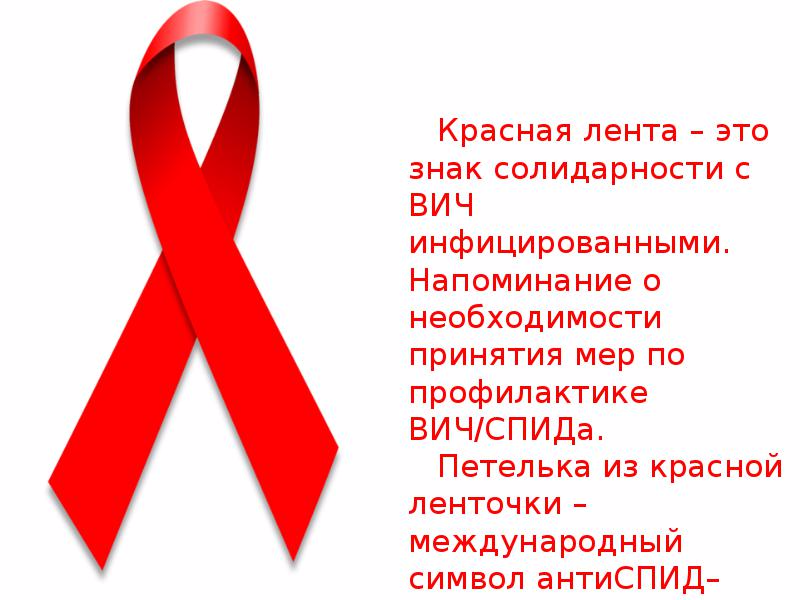 СПИД — это болезнь, которая разрушает защитную систему организма. Поэтому организм человека не может противостоять другим болезням, и больные СПИДом могут умереть от любой инфекции.Возбудитель этой болезни — вирус, который называют, кратко — ВИЧ инфекцией (ВИРУС ИММУНОДЕФИЦИТА ЧЕЛОВЕК)  Людей, организм которых заражён ВИЧ, называют ВИЧ-инфицированными. Поэтому не все ВИЧ-инфицированные люди больны СПИДом? Больными СПИДом называют людей, у которых отмечается самая последняя стадия развития ВИЧ-инфекции. СПИД появляется у человека только тогда, когда вирус иммунодефицита сильно разрушит иммунную систему организма. Тогда организм уже не в силах оказывать сопротивление болезнетворным бактериям и вирусам. Поэтому, организм не сразу погибает, когда в него попадает вирус иммунодефицита? Между проникновением ВИЧ-инфекции внутрь организма и появлением признаков, характерных для СПИДа, проходит некоторый период времени.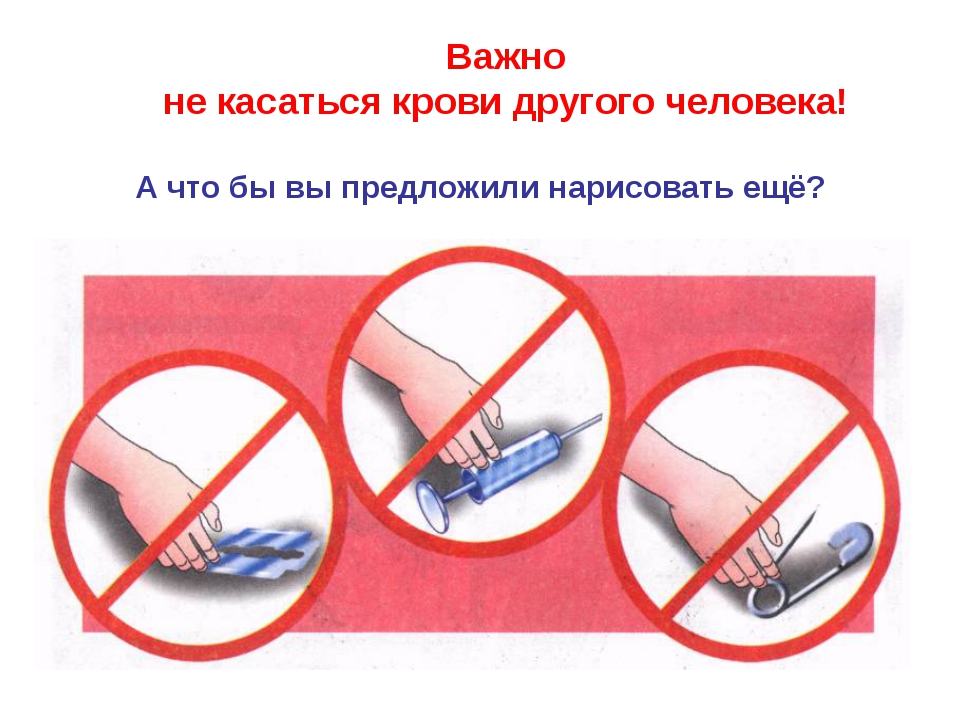 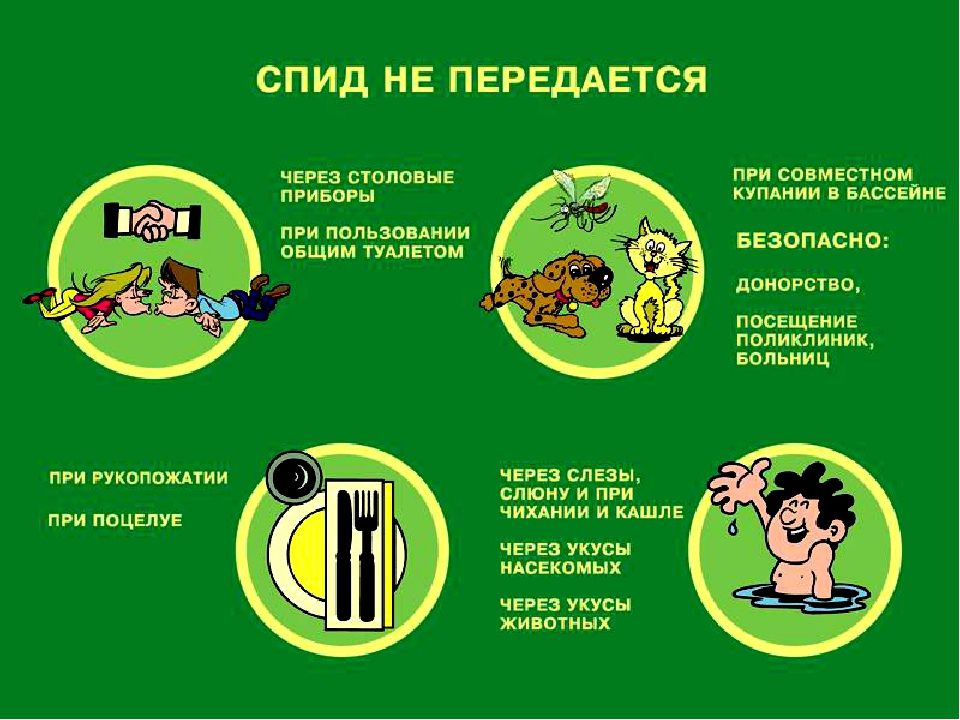 Советы доктора НЕБОЛЕЙ-КАЕСЛИ ХОЧЕШЬ УБЕРЕЧЬ СЕБЯ ОТ СПИДа – ИЗБЕГАЙ КОНТАКТА С ЖИДКОСТЯМИ ИЗ ОРГАНИЗМА ДРУГОГО ЧЕЛОВЕКА!ИЗБЕГАЙ ЛЮБОГО КОНТАКТА С ЧУЖОЙ КРОВЬЮ!НИКОГДА НЕ ПОЛЬЗУЙСЯ ЧУЖИМИ МАНИКЮРНЫМИ НОЖНИЦАМИ, ЗУБНОЙ ЩЁТКОЙ.ПОПРОСИ РОДИТЕЛЕЙ КУПИТЬ ЭТИ ПРЕДМЕТЫ ДЛЯ ТВОЕГО ЛИЧНОГО ПОЛЬЗОВАНИЯЗНАЙ, ЧТО УКОЛЫ, КОГДА ТЫ БОЛЕЕШЬ, ИЛИ ПРИВИВКИ ДЛЯ ПРОФИЛАКТИКИ БОЛЕЗНЕЙ ДЕЛАЮТСЯ ОДНОРАЗОВЫМИ ШПРИЦАМИИГЛЫ ДЛЯ ПРОКАЛЫВАНИЯ УШЕЙ ДОЛЖНЫ БЫТЬ ТЩАТЕЛЬНО ПРОДЕЗИНФИЦИРОВАНЫ –ЭТУ ПРОЦЕДУРУ НАДО ПРОВОДИТЬ ТОЛЬКО У СПЕЦИАЛИСТА. У каждого человека у каждого должна быть своя зубная щётка. Ведь у некоторых людей дёсны кровоточат, и вирус с грязной щётки может попасть от больного человека к здоровому.Вирус может быть обнаружен в слюне, поте, слезах и моче, но из-за маленькой концентрации через них передаваться не может, если при этом не будет присутствовать кровь, жидкость заражённого ВИЧ человекаЗаразиться ВИЧ можно только от ВИЧ-инфицированного человека. Чтобы произошло заражение, вирус должен непременно попасть из тела одного человека в кровь другого человека.Не живёт этот вирус и на поверхности кожи людей, одежде, обуви, других предметах. Ведь все они соприкасаются с воздухом. Поэтому вы никогда не заразитесь ВИЧ, если будете дотрагиваться до ВИЧ-инфицированного человека, пожимать ему руку, пользоваться с ним общей посудой, игрушками, школьными принадлежностями, компьютером, телефоном, другими предметами. Безопасно также плавать с таким человеком в одном бассейне, пользоваться с ним одним душем или туалетом, посещать одну сауну или пляж. На экране дети смотрят ролик ко дню борьбы со СПИДом. https://yandex.ru/video/preview/?filmId=12953249811768437975&from=tabbar&parent-reqid=1610445575228334-25633059484669123500107-production-app-host-vla-web-yp-287&text=%D1%80%D0%BE%D0%BB%D0%B8%D0%BA+%D0%BF%D1%80%D0%BE+%D1%81%D0%BF%D0%B8%D0%B4+%D0%B4%D0%BB%D1%8F+%D1%88%D0%BA%D0%BE%D0%BB%D1%8C%D0%BD%D0%B8%D0%BA%D0%BE%D0%B2ВИЧ не может передаваться человеку от животных. У кошек, собак, обезьян и других животных обнаружены свои вирусы иммунодефицита, но они неопасны для людей. Вирусу иммунодефицита человека для жизни, питания и размножения нужны только клетки организма человка. Поэтому не бойтесь! От животных вы никогда не заразитесь ВИЧ-инфекцией.В.- А теперь давайте побеседуем. Ответьте на вопросы?Школьная медсестра узнала, что у одного ребёнка СПИД. Как вы считаете, кого она должна поставить в известность?Может ли ВИЧ-инфицированный заразить других людей в бытовых условиях? В каких случаях?Должны ли дети с ВИЧ инфекцией обучаться в отдельных учебных заведениях?СПИД лечится? (нет)Перечислите известные вам пути передачи ВИЧ.Если ты узнаешь, что в классе есть ВИЧ-инфицированный , бедешь ты себя чувствовать комфортно? Ещё раз хочу напомнить, заразиться ВИЧ можно при любом контакте с кровью ВИЧ-инфицированного человека. А это может произойти при использовании нестерильных инструментов при нанесении татуировок или пирсинге, при совместном пользовании маникюрными или бритвенными принадлежностями.Знаки опасностиНикогда не поднимайте в подъезде, на улице, в парке выброшенные иглы, шприцы, лезвия и другие предметы, которыми можно уколоться или порезаться. Этими предметами мог пользоваться ВИЧ- инфицированный человек, и вы, поранившись, занесёте вирус иммунодефицита в свою кровь.Не деритесь, не кусайтесь, не царапайтесь во время игр с друзьями. Это может привести к повреждению кожи и контакту с чужой кровью. А эта кровь может быть ВИЧ-инфицирована.Помните, лекарства против СПИДа учёные пока ещё не изобрели. Болезнь эта неизлечима. Единственный способ защитить себя — соблюдать правила безопасного поведения.Дети читают:      На борьбу со СПИДОМ весь мир встаёт стеной,                                                                                                          Сегодня ленту красную приколем мы с тобой.                                                                                                           Вниманием, заботой поддержим тех, кто болен,                                                                                                                                                                                          Людей сильных СПИД косит, чем каждая из воин.                                                                                     Пусть обойдёт нас с вами стороной беда,                                                                                                                 Исчезнет на планете СПИД пусть навсегда.                                                                                                                         ЗАБОТЬТЕСЬ О СВОЕМ ЗДОРОВЬЕ САМИ!